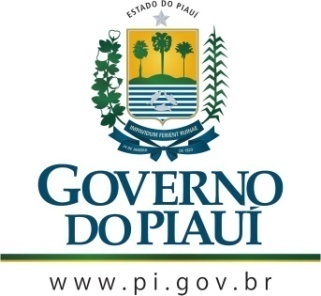 GOVERNO DO ESTADO DO PIAUÍSECRETARIA DE ESTADO DE CULTURA DO PIAUÍ - SECULTCONSELHO ESTADUAL DE CULTURAAta da Sessão Ordinária do dia 02 de julho de 2020Horário: 10h00001002003004005006007008009010011012013014015016017018019020021022023024025026027028029030031032033034035036037038039040041042043044045046047048049050051052053054055056057058059060061062063064065066067068069070071072073074075076077078079080081082084085086087088089090091092093094095096097098099100101102103104105106107108109110111112113114115116117118119120121122123124125126127128129130131132133134135136Aos dois dias do mês de julho do ano de dois mil e vinte, às dez horas, através de plataforma virtual, devido à recomendação de isolamento social em decorrência da pandemia de COVID-19, reuniu-se o Colegiado. Encontravam-se online os integrantes da mesa diretora, o presidente, Nelson Nery Costa, a vice-presidente, Maria do Rosário Sales, os conselheiros: Cineas das Chagas Santos, Wilson Seraine da Silva Filho, José Itamar Guimarães Silva, Maria Dora de Oliveira Medeiros Lima, Antônio Vagner Ribeiro Lima, José Gilson Moreira Caland, Cláudia Simone de Oliveira Andrade e Poliana Sepúlveda Cavalcanti, sendo esta conselheira suplente e coordenadora do CEC. Verificada a existência de quórum, o Presidente do Conselho Estadual de Cultura, Nelson Nery, abriu a sessão explanando que estava participando de um grupo de Presidentes de Conselhos de Cultura, espaço em que muito se comentava acerca da Lei Aldir Blanc. Contou que participara da primeira reunião e convidou a Vice-Presidente Lari Salles para ser a representante do CEC-PI no referido grupo. Além de aceitar o convite, Lari Salles sugeriu que os Conselheiros Vagner Ribeiro, Gilson Caland e Cláudia Simone fossem os representantes do CEC-PI nos grupos de acompanhamento da Lei Aldir Blanc, pois já estavam atuando nesse sentido e fazendo um bom trabalho. Tratou, ainda, do Plano Estadual de Cultura, propondo que os demais conselheiros se mobilizassem para começar a elaboração desse documento. Nelson Nery comentou que, para o ano de 2021, tinha planos de realizar conferências municipais de cultura, convocando os municípios, e, para o final do ano de 2021 e início de 2022, formular uma conferência estadual de cultura. Com base nisso, o Plano Estadual de Cultura poderia ser elaborado com uma participação mais abrangente do Estado. Gilson Caland relatou que a equipe de produção da TV Assembleia havia solicitado uma entrevista sobre a Lei Aldir Blanc. Para tal função, afirmou que havia indicado Vagner Ribeiro, por ser o Conselheiro mais envolvido no acompanhamento da Lei em questão. Também perguntou sobre a situação trazida por ele na sessão da semana anterior, acerca do desabamento de parte do teto do prédio da EMGERPI. Em resposta, Nelson Nery informou que entrara em contato com o Presidente da EMGERPI, Décio Solano, e que o mesmo afirmara que averiguaria tal questão. Vagner Ribeiro contou que a entrevista citada por Gilson Caland já estava confirmada para o dia seguinte. Lari Salles indagou se os municípios receberiam o auxílio da Lei Aldir Blanc mesmo sem os Planos Municipais de Cultura, ao que Cláudia Simone respondeu que esses documentos não seriam necessários. Entretanto, destacou que, caso já existissem, todo o processo de cadastramento para recebimento do auxílio seria mais fácil. Cláudia Simone também sugeriu que o CEC-PI realizasse uma live tratando da Lei Aldir Blanc. Enfatizou que, nesse momento, a informação é muito importante e que o cadastramento de fato ainda estava em uma fase de organização. Gilson Caland afirmou que Roberto Saboia e Gracivalda, da SECULT, têm 80 pontos de cultura catalogados, o que abrange mais de 100 municípios. Informou, ainda, que a Fundação Monsenhor Chaves também possui um cadastro de mais de 500 trabalhadores da cadeia cultural. Explicou que esses registros poderiam ser aproveitados para conferir maior agilidade ao processo de cadastramento necessário para o recebimento do auxílio. Lari Salles questionou a falta de convocação das associações de músicos e dos sindicatos de artistas para facilitar o cadastro. Vagner Ribeiro explicou que o processo de acompanhamento da Lei Aldir Blanc está sendo feito de forma colaborativa. Dessa forma, todos devem colaborar mesmo que não seja solicitado. Além disso, sugeriu que o CEC-PI enviasse um ofício à SECULT solicitando que fosse lançada, com urgência, a plataforma de cadastro dos artistas de todo o Estado do Piauí. Cláudia Simone deu a sugestão de ser feito um chamamento, na entrevista de Vagner Ribeiro agendada para o dia seguinte, das entidades representativas de artistas para entrarem nos grupos de acompanhamento da lei em questão. Vagner Ribeiro explicitou que o Estado do Piauí possui uma Lei de 2017 que trata da divisão do Estado em 12 territórios, considerando o potencial turístico e econômico, que pode ser utilizada para facilitar o contato entre esses territórios para tratar das questões culturais dos mesmos. Cineas Santos destacou que cabe à SECULT e às secretarias dos municípios disponibilizar meios para as pessoas interessadas realizarem seus cadastros. Itamar Silva informou que a Prefeitura de Teresina havia aberto as inscrições para o projeto Se Essa Rua Fosse Minha. Quanto a isso, afirmou que essa seria uma boa oportunidade para oficializar o nome Travessa Júlio Romão para a rua do Theatro 4 de Setembro. Encerrada a deliberação dos conselheiros, teve início a programação cultural desta quinta-feira. Nesta primeira quinta-feira do mês de julho, com foco na área de literatura, houve o bate papo “Errâncias de um Fazedor de Cultura”, conduzido pelo Conselheiro Cineas Santos, com a participação de seus convidados, os jornalistas Zózimo Tavares – também Presidente da APL – e Cláudia Brandão. Nada mais tendo sido tratado, a sessão foi encerrada. Eu, Natália de Andrade Nunes, Secretária Executiva do CEC, na função de secretária desta sessão, lavrei a presente ata que depois de lida e aprovada, será assinada por mim, pelo senhor presidente e pelos conselheiros desta casa. 